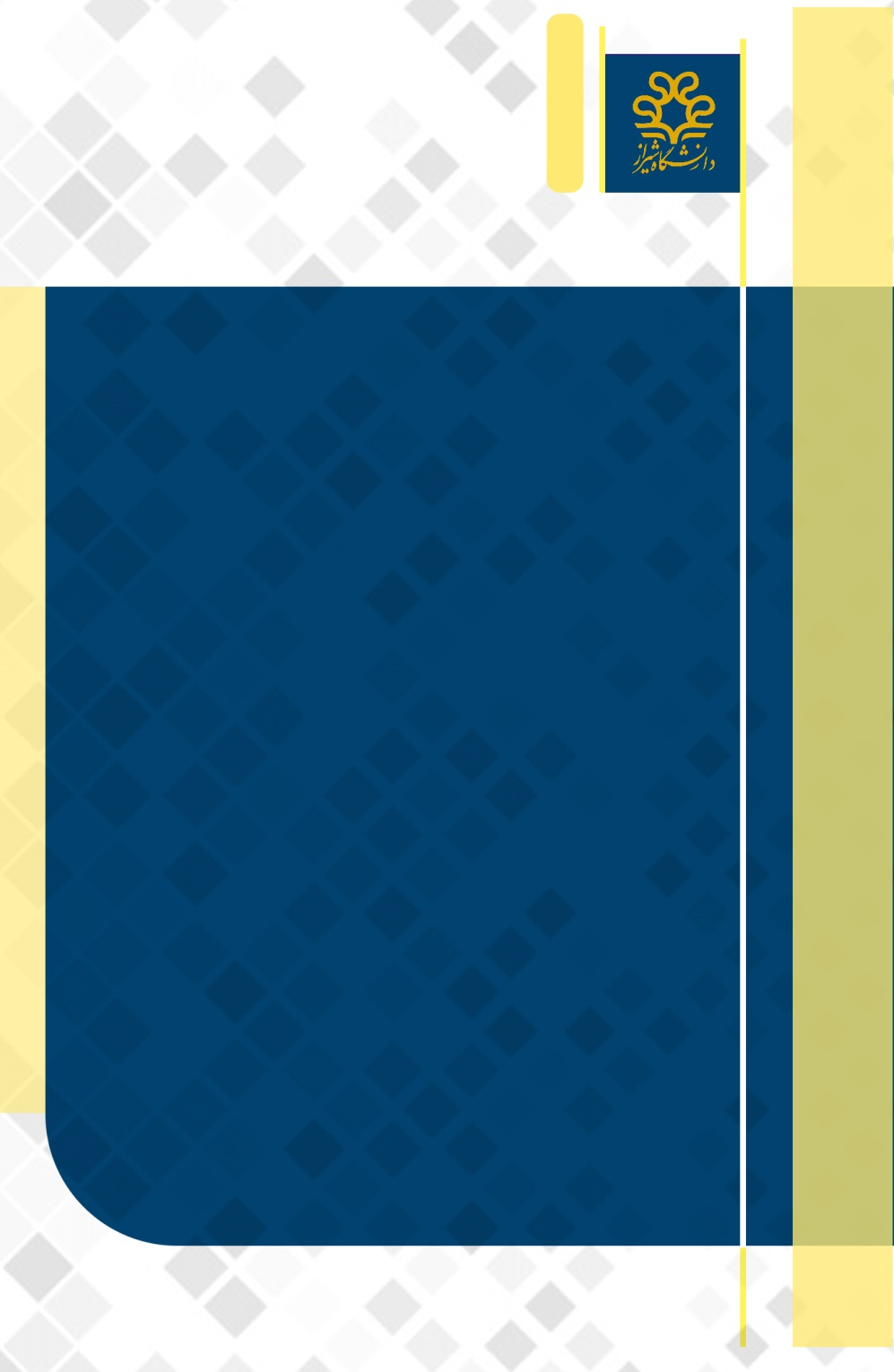 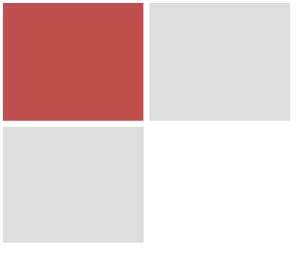 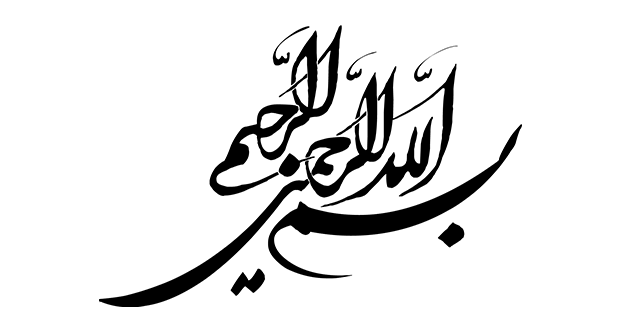 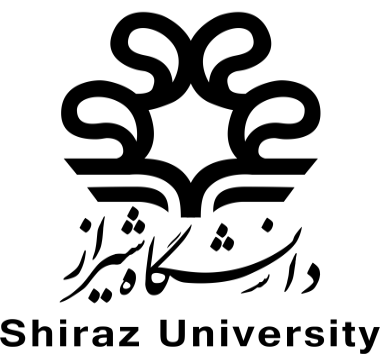 طرح بازنگری برنامه درسیرشته.....................مجری:همکاران:فهرست مطالب        عنوان		 صفحه7-1- منابع مورد استفاده در طراحی برنامه درسی	7-2- امکانات مورد نیاز اجرای برنامه درسی	7-3- تفاوت های برنامه درسی پیشنهادی با برنامه قبلی	فصل اولکلیاتطلاعات کلی مربوط به دوره – رشته:(در این قسمت به سوالات زیر پاسخ داده شود)عنوان رشته:	 به فارسی:                   						به انگلیسی:                        عنوان گرایش:                  به فارسی :             						به انگلیسی:                        دوره:		کارشناسی		ارشد			دکتری		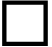 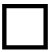 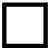 مشاغل مرتبط با رشته/ گرایش:برنامه درسی پیشنهادی:    تجدیدنظر شده □   2- جدید □     با برنامه مصوب       بدون برنامه مصوب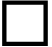 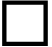 توضیحات تکمیلی:...............1-2- اطلاعات برنامه درسی قبلی:  در این قسمت اطلاعاتی مانند تاریخ تصویب/ منسوخ یا فعال بودن/ دانشگاه مصوب کننده/ تعداد واحدها و به تفکیک در دروس مختلف (عمومی، پایه تخصصی و اختیاری یا الزامی و انتخابی) 1-3- مشکلات برنامه درسی قبلی:فصل دوماطلاعات راهبردیتحلیل اسناد بالادستی:در این قسمت نکات مرتبط با رشته در اسناد بالادستی ازجمله نقشه جامع علمی کشور، برنامه های توسعه، سند دانشگاه اسلامی، سند تحول راهبردی علم و فناوری کشور، برنامه راهبردی دانشگاه و سند سیاست گذاری بخش مورد بررسی قرار گیرد.2-2- میزان هماهنگی و پاسخگویی برنامه درسی پيشنهادي به اهداف و راهبردهاي كلان كشور:فصل سومبررسی برنامه های درسی مرتبط در دانشگاه های خارجی3-1- معرفی و رتبه دانشگاه در جهان براساس نظام رتبه بندی کیو اس3-2- بررسی ساختار برنامه درسی دانشگاه منتخبجدول دروس: عنوان، تعداد و نوع واحدهای درسی 3-3- نقاط اشتراک و افتراق دانشگاه‌های مختلفتوضیح: تفاوت ها و شباهت ها در قالب جدول ارائه شود فصل چهارمبررسی برنامه های درسی مرتبط در دانشگاه های داخلی4-1- معرفی و رتبه دانشگاه براساس نظام رتبه بندی ISC4-2- بررسی ساختار برنامه درسی دانشگاه منتخبجدول دروس: عنوان، تعداد و نوع واحدهای درسی 4-3- نقاط اشتراک و افتراق دانشگاه‌های مختلفتوضیح: تفاوت ها و شباهت ها در قالب جدول ارائه شود. فصل پنجمرصد دیدگاه دانش آموختگان5-1- یافته هاتوضیح: اطلاعات جمعیت شناختی دانش آموختگان ذکر گردیده و نتایج حاصل از پرسشنامه ها در قالب جداول ارائه و تحلیل شود.5-2- تبیین یافته ها فصل ششمرصد دیدگاه کارفرمایان6-1- یافته هاتوضیح: اطلاعات جمعیت شناختی کارفرمایان ذکر گردیده و نتایج حاصل از پرسشنامه ها یا مصاحبه ها در قالب جداول ارائه و تحلیل شود.6-2- تبیین یافته هافصل هفتمبرنامه درسی پیشنهادی7-1- منابع مورد استفاده در طراحی برنامه درسی7-2- امکانات مورد نیاز اجرای برنامه درسیدر این بخش هر یک از موارد زیر تعیین گردد:فضای آموزشی:کارگاه:آزمایشگاه:زیرساخت ها:بودجه:7-3- تفاوت های برنامه درسی پیشنهادی با برنامه قبلیتوضیحات: تکمیل این بخش مخصوص برنامه های درسی بازنگری شده می باشد و برای برنامه های درسی تدوین شده  ضرورتی ندارد. ذکر درصد تغییرات برنامه درسی بازنگری شده نسبت به برنامه درسی قبلی ضروری است. راهنما: تعیین نسبت تعداد واحدهای تغییری به کل واحدهای درسی دوره یا مقطع تحصیلی.عنوان درستعداد واحدنوع واحد (جبرانی، تخصصی، اختیاری و...)عنوان درستعداد واحدنوع واحد (جبرانی، تخصصی، اختیاری و...)وضعیتردیفعنوان درس / دروسدلایل   /  مزایادلایل   /  مزایاحذف شده1حذف شده2حذف شده3اضافه شده1اضافه شده2اضافه شده3عنوان درس / دروستغییردلایل / مزایاجابجا شده( بین الزامی، اختیاری، انتخابی)1از دروس................... به .............................جابجا شده( بین الزامی، اختیاری، انتخابی)2از دروس................. به .........................جابجا شده( بین الزامی، اختیاری، انتخابی)3از دروس............... به .........................تغییر واحد(کاهش / افزایش)1از......... واحد به ........... واحدتغییر واحد(کاهش / افزایش)2از......... واحد به ........... واحدتغییر واحد(کاهش / افزایش)3از......... واحد به ........... واحد